Dear Paddington-Woollahra Sub-Branch member,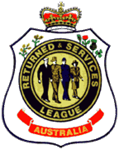 Reserve the date for our next Quarterly MeetingWhen: Sunday, 15 September 2019Time: MiddayPlease join us for lunch in the bistro following the meetingEmail: Paddington-WoollahraSB@rslnsw.org.au 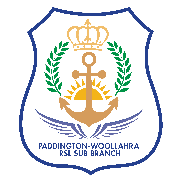 Website: pwrslsb.org